БЮДЖЕТНОЕ ПРОФЕССИОНАЛЬНОЕ ОБРАЗОВАТЕЛЬНОЕ УЧРЕЖДЕНИЕ ВОЛОГОДСКОЙ ОБЛАСТИ «ВОЛОГОДСКИЙ КОЛЛЕДЖ ТЕХНОЛОГИИ И ДИЗАЙНА»Основная программа профессионального обучения –программа профессиональной подготовки / переподготовкипо профессии «Специалист по ПЕДИКЮРУ»Основная программа профессионального обучения – программа профессиональной подготовки / переподготовки по профессии «Специалист по педикюру» (далее – Программа) разработана на основе Федерального закона от 29.12.2012 N 273-ФЗ «Об образовании в Российской Федерации», Перечня профессий рабочих, должностей служащих, по которым осуществляется профессиональное обучение, утвержденного приказом Министерства образования и науки РФ от 02.07.2013 г. N 513,Приказа Министерства просвещения Российской Федерации от 12.11.2018 № 201 «О внесении изменений в Перечень профессий рабочих, должностей служащих, по которым осуществляется профессиональное обучение, утвержденный приказом Министерства образования и науки Российской Федерации от 2 июля 2013 г. № 513»,Профессионального стандарта Специалист по предоставлению маникюрных и педикюрных услуг, утвержденного приказом Министерства труда и социальной защиты Российской Федерации от 25.12.2014 N 1126н,Постановления Минтруда РФ от 10.11.1992 N 31 (ред. от 24.11.2008) «Об утверждении тарифно-квалификационных характеристик по общеотраслевым профессиям рабочих»,Положения о структуре основной программы профессионального обучения БПОУ ВО «Вологодский колледж технологии и дизайна», рекомендованного к использованию Советом колледжа и утвержденного приказом колледжа от 30.08.2017 № 378Реализация Программы предусмотрена на базе БПОУ ВО «Вологодский колледж технологии и дизайна» на основе Устава и Лицензии БПОУ ВО «Вологодский колледж технологии и дизайна» (серия 35Л01 № 0001419) выданной Департаментом образования Вологодской области 20 ноября 2015 года, регистрационный номер 8831, действительной бессрочно.Разработчики БПОУ ВО «Вологодский колледж технологии и дизайна»: Кузнецова О.Б., преподаватель.Рассмотрена и одобрена на заседании педагогического совета, протокол от 31.08.2022 № 4, утверждена приказом директора от 31.08.2022 № 579.Пояснительная запискаЦель реализации программы Целью реализации программы является формирование у обучающихся профессиональных знаний, умений и практического опыта по профессии Специалист по педикюру в соответствии с Постановлением Минтруда РФ от 10.11.1992 N 31 (ред. от 24.11.2008) «Об утверждении тарифно-квалификационных характеристик по общеотраслевым профессиям рабочих». Планируемые результаты обучения В результате освоения программы обучающийся должен освоить выполнение работ и получить соответствующие знания, предусмотренные Постановлением Минтруда РФ от 10.11.1992 N 31 (ред. от 24.11.2008) «Об утверждении тарифно-квалификационных характеристик по общеотраслевым профессиям рабочих».Характеристика работ: Гигиеническая очистка ногтей на пальцах ног, снятие лака, опиливание ногтей для придания им необходимой формы. Обработка стоп. Покрытие ногтей гель лаком. Составление комбинированных цветов лака. Дезинфекция и стерилизация инструмента, оборудования и рабочего места.Обучающийся должен знать: правила выполнения педикюрных работ; правила санитарии и гигиены; назначение применяемых инструментов, приемы пользования ими и правила их хранения; способы приготовления лаков различных цветов и оттенков; правила обслуживания клиентов и способы оказания первой медицинской помощи. Категория слушателей и их минимальный уровень образованияК освоению основных программ профессионального обучения по программам профессиональной подготовки по профессиям рабочих, должностям служащих допускаются лица различного возраста, в том числе не имеющие основного общего или среднего общего образования.Срок обучения, количество часов Трудоемкость обучения по данной программе – 160 часов. Общий срок обучения – 2 месяца. Форма обучения – очная. Режим занятий – пятидневная рабочая неделя.Форма итоговой аттестации – квалификационный экзамен.Присваиваемый квалификационный разряд (класс, категория) – без разряда.Выдаваемый документ – свидетельство установленного образца.Содержание образования определяется на основе установленных квалификационных требований по профессии Специалист по педикюру в соответствии с Постановлением Минтруда РФ от 10.11.1992 N 31 (ред. от 24.11.2008) «Об утверждении тарифно-квалификационных характеристик по общеотраслевым профессиям рабочих», с учетом  профессионального стандарта  Специалист по предоставлению маникюрных и педикюрных услуг, утвержденного приказом Министерства труда и социальной защиты Российской Федерации от 25.12.2014 N 1126н, и регламентируется календарным учебным графиком; учебным планом; рабочими программами модулей; а также методическими материалами, обеспечивающими реализацию образовательного процесса.Организационно-педагогические условия реализации программы:Материально-техническое обеспечение образовательного процесса.Реализация Программы обеспечивается наличием материально-технической базы, способствующей проведению всех видов занятий, учебной практики, предусмотренной учебным планом. Состояние материально–технической базы соответствует действующим санитарным и противопожарным нормам.   Адрес (местоположение) здания: Вологодская область, г. Вологда, ул. Герцена, д. 53, ул.Тендрякова 25 а.Перечень кабинетов, лабораторий соответствует стандарту и сформирован с учетом профиля подготовки специалистов:Кадровое обеспечение образовательного процесса. 	Требования к квалификации педагогических кадров, обеспечивающих обучение по Программе: преподаватель должен иметь высшее образование или среднее профессиональное образование и опыт практической работы не менее 2-х лет по соответствующему профилю преподаваемой дисциплины (модуля).Оценочные материалы промежуточной аттестации представлены в рабочих программах. 	Итоговая аттестация проходит в форме квалификационного экзамена, который включает в себя практическую квалификационную работу и проверку теоретических знаний в пределах квалификационных требований по профессии Специалист по педикюру в соответствии с Постановлением Минтруда РФ от 10.11.1992 N 31 (ред. от 24.11.2008) «Об утверждении тарифно-квалификационных характеристик по общеотраслевым профессиям рабочих», с учетом  профессионального стандарта  Специалист по предоставлению маникюрных и педикюрных услуг, утвержденного приказом Министерства труда и социальной защиты Российской Федерации от 25.12.2014 N 1126н. К проведению квалификационного экзамена привлекаются представители работодателей, их объединений.Учебный планосновной программы профессионального обучения – программы профессиональной подготовки / переподготовкипо профессии Специалист по педикюруКалендарный учебный график Сроки обучения – 2 месяца (20 часов в неделю), 8 недельБЮДЖЕТНОЕ ПРОФЕССИОНАЛЬНОЕ ОБРАЗОВАТЕЛЬНОЕ УЧРЕЖДЕНИЕ ВОЛОГОДСКОЙ ОБЛАСТИ «ВОЛОГОДСКИЙ КОЛЛЕДЖ ТЕХНОЛОГИИ И ДИЗАЙНА»основная ПРОГРАММа профессионального обученияпрограмма профессиональной подготовки ПО ПРОФЕССИИ «Специалист по ПЕДикюру»Рабочая программа ДИСЦИПЛИНЫ «Основы предпринимательства»Рабочая программа разработана на основе: Федерального закона от 29.12.2012 N 273-ФЗ «Об образовании в Российской Федерации», Положения о структуре основной программы профессионального обучения БПОУ ВО «Вологодский колледж технологии и дизайна», утвержденного приказом директора колледжа от 30.08.2017 № 378,Методических рекомендаций о структуре рабочих программ, входящих с состав основной программы профессионального обучения, дополнительной образовательной программы БПОУ ВО «Вологодский колледж технологии и дизайна», утвержденных приказом директора колледжа от 19.09.2017 № 421.Программа рассмотрена на заседании предметной цикловой комиссии дисциплин отделения сферы услуг (протокол № 5 от 20.12.2019).Разработчики: Галимова Светлана Владиславовна, заведующий Ресурсным центром БПОУ ВО «Вологодский колледж технологии и дизайна»,Кузнецова Ольга Борисовна, преподаватель БПОУ ВО «Вологодский колледж технологии и дизайна»СОДЕРЖАНИЕПояснительная запискаЦель реализации программы и планируемые результаты обученияРабочая программа дисциплины «Основы предпринимательства» является частью основной программы профессионального обучения по профессиональной подготовке «Специалист по педикюру», разработанной на основе:Федерального закона от 29.12.2012 N 273-ФЗ «Об образовании в Российской Федерации», Перечня профессий рабочих, должностей служащих, по которым осуществляется профессиональное обучение, утвержденного приказом Министерства образования и науки РФ от 02.07.2013 г. N 513,Постановлением Минтруда РФ от 10.11.1992 N 31 (ред. от 24.11.2008) «Об утверждении тарифно-квалификационных характеристик по общеотраслевым профессиям рабочих».На основании указанных документов  и с учётом требований заказчика в результате освоения модуля слушатель должен уметь:выбирать необходимую организационно-правовую форму предпринимательской деятельности;анализировать положение фирмы на рынке, определять коммерческие и некоммерческие цели в конкретных условиях;принимать решения по вопросам, связанным с организацией предпринимательского дела, владеть рациональными приемами поиска и использования коммерческой информации.знать:сущность основных понятий и механизма бизнеса;основные типы и организационно-правовые формы предпринимательства, их особенности и преимущества;формы партнерства в предпринимательской деятельности;основы бизнес планирования и других аспектов управления коммерческой организации;направления и методы государственного регулирования предпринимательской деятельности.На реализацию Рабочей программы отводится 2 часа.Учебно-Тематический план и содержаниеДИСЦИПЛИНЫ «Основы предпринимательства»Материально-техническое и информационное обеспечение, необходимое для освоения Рабочей программы Материально-техническое обеспечениеПрограмма предполагает наличие учебного кабинета социально-экономических дисциплин.Оборудование учебного кабинета:мебель, предназначенная для группировки в различных конфигурациях;рабочее место преподавателя;комплекс учебно-методической документации.Технические средства обучения:электронные видеоматериалы;ноутбук;проектор.Информационное обеспечение обученияОсновные источники, законодательные и нормативные документы, электронные ресурсыНормативно-правовые источники:Конституция Российской Федерации Гражданский кодекс Российской федерации (части 1, 2)» от 30.11.1994г. №51-ФЗ (ред. от 02.07.2005 г) [Электронный ресурс] – Режим доступа: www/consultant.ru Налоговый кодекс Российской федерации [Электронный ресурс] – Режим доступа: www/consultant.ru Трудовой кодекс Российской федерации [Электронный ресурс] – Режим доступа: www/consultant.ru ФЗ «Об обществах с ограниченной ответственностью» от 26.02.1998г. № 14-ФЗ (ред. от 29.12.2004г.). ФЗ «Об акционерных обществах» от 26.12.1995г. № 208-ФЗ (ред. от 29.12.2004г.)ФЗ «О производственных кооперативах» от 08.05.1996г. № 41-ФЗ (ред. от 21.03.2002г.).ФЗ «О государственных и муниципальных унитарных предприятиях» от 14.12.2002г. № 161-ФЗ (ред. от 08.12.2003г.).ФЗ «О развитии малого и среднего предпринимательства в РФ» от 24.07.2007 № 209 - ФЗОсновная литература:Вечканов, Г. С. Экономическая безопасность [Текст]: Учебник / Г. С. Вечканов. – СПб.: Питер, 2012. – 384 с.История предпринимательства России: курс лекций. С.И. Сметанин. – М.: КНОРУС, 2012. – 192 с.Круглова, Н. Ю. Основы  бизнеса  (предпринимательства [Текст]): учебник / Н.Ю. Круглова. – М.: КНОРУС, 2012. – 544 с.Набатников,  В.М. Организация предпринимательской деятельности [Текст]: Учебное пособие/В.М. Набатников. – Ростов-на Д.: Феникс, 2012 – 256 с.Организация предпринимательской деятельности. Схемы и таблицы [Текст]: Учебное пособие. В.П. Попков; Е.В. Евстафьева. СПб.: Питер, 2013.- 352 с.Предпринимательство [Текст]: учеб. / под редакцией В.Я. Горфинкеля, Г.Б. Поляка, В.А. Швандара. – М.: ЮНИТИ-ДАНА, 2013 – 581 с.Предпринимательство [Текст]: учеб. / под редакцией М.Г. Лапусты. – М.: ИНФРА-М, 2012. – 667 с.Самарина, В.П. Основы предпринимательства [Текст]: учеб.пособие / В.П. Самарина. – М.: КНОРУС,2012. – 224 с.Экономический словарь [Текст]/Отв. ред. А.И. Архипов. – М.; ТК Велби, Изд-во Проспект, 2012. – 486 с.Дополнительная литература:Крутякова, Ю.А., Юсупова, С.Р. Бизнес-планирование [Текст]: Учебно - практ. пособие. - М.: ТК Велби, 2006. Крутик А.Б. Организация предпринимательской деятельности [Текст]: учеб. пособие / А.Б. Крутик, М.В. Решетова. - М.: Издательский центр «Академия», 2009. Предпринимательское право [Текст]: Учебник / Под ред. Е.П. Губина, П.Г. Лахно. - М.: Юристъ, 2009.Сметанин, С.И. История предпринимательства в России [Текст]: курс лекций / С.И. Сметанин. - М.: КНОРУС, 2006.Яковлев, Г.А. Организация предпринимательской деятельности [Текст]: Учеб. пособие. - М.: РДЛ, 2009.Малое и среднее предпринимательство в России. 2009 [Текст]: Стат. сб./  Росстат. -  M., 2009. – 151 с.методические материалыМетодическая разработка занятияТема:  Организационно - правовые формы предприятийЦель: анализ видов предпринимательской деятельности и определение типологии коммерческой организации.Задачи:Сформировать понятия: сущность предпринимательской деятельности, виды предпринимательства, субъекты и объекты предпринимательской деятельности; организационно - правовые формы предприятий Закрепить и конкретизировать знания студентов в области применения основные положения нормативных документов в процессе осуществления анализа видов предпринимательской деятельности и определения типологии коммерческой организации.Образовательные результаты:Обучающийся долженуметь:характеризовать виды предпринимательской деятельности и предпринимательскую среду;применять основные положения нормативных документов в процессе проведения анализа видов предпринимательской деятельности и определения типологии коммерческой организации.знать:типологию предпринимательства;организационно-правовые формы предпринимательской деятельности.Краткие теоретические и учебно-методические материалыИзвлечения из Гражданского кодекса РФ, касающиеся предприятий различных видов:Ст. 87.1. 1. Обществом с ограниченной ответственностью признается учрежденное одним или несколькими лицами общество, уставный капитал которого разделен на доли определенных учредительными документами размеров; участники общества с ограниченной ответственностью не отвечают по его обязательствам и несут риск убытков, связанных с деятельностью общества, в пределах стоимости внесенных ими вкладов.Ст. 90.1. 1. Уставный капитал общества с ограниченной ответственностью, составляется из стоимости вкладов его участников.Ст. 91.1 1. Высшим органом общества с ограниченной ответственностью является общее собрание его участников. В обществе с ограниченной ответственностью создается исполнительный орган (коллегиальный и (или) единоличный), осуществляющий текущее руководство его деятельностью и подотчетный общему собранию его участников.Ст. 92.1 1. Общество с ограниченной ответственностью может быть реорганизовано или ликвидировано добровольно по единогласному решению его участников.2. Общество с ограниченной ответственностью вправе преобразоваться акционерное общество или производственный кооператив.Ст. 94 Участник общества с ограниченной ответственностью вправе в любое время выйти из общества независимо от согласия других его участников. При этом ему должна быть выплачена стоимость части имущества, соответствующей его доле в уставном капитале общества.Ст. 96. 1. Акционерным обществом признается общество, уставный капитал которого разделен на определенное число акций; участники акционерного общества (акционеры) не отвечают по его обязательствам и несут риск убытков, связанных с деятельностью общества, в пределах стоимости принадлежащих им акций.Ст. 102. 1. Доля привилегированных акций в общем объеме уставного капитала акционерного общества не должна превышать 25 процентов.2. Акционерное общество вправе выпускать облигации только после полной оплаты уставного капитала.Ст. 103. 1. Высшим органом управления акционерным обществом является общее собрание его акционеров.2. В обществе с числом акционеров более 50 создается совет директоров (наблюдательный совет).Ст. 104. 1. Акционерное общество может быть реорганизовано или ликвидировано добровольно по решению общего собрания акционеров.2. Акционерное общество вправе преобразоваться в общество ограниченной ответственностью или производственный кооператив, а также в некоммерческую организацию в соответствии с законом.Ст. 107. 1. Производственным кооперативом (артелью) признается добровольное объединение граждан на основе членства для совместной производственной или иной хозяйственной деятельности., основанной на их личном трудовом и ином участии и объединении его членами имущественных паевых взносов.2. Члены производственного кооператива несут по обязательствам кооператива субсидиарную ответственность.Ст. 108. 1. Учредительным документом производственного кооператива является устав, утверждаемый общим собранием его членов.3. Число членов кооператива не должно быть менее 5.Ст. 109. 1. Имущество, находящееся в собственности производственного кооператива, делится на паи его членов в соответствии с уставом кооператива.3. Кооператив не вправе выпускать акции.4. Прибыль кооператива распределяется между его членами в соответствии их трудовым участием, если иной порядок не предусмотрен законом и уставом кооператива.Ст. 110. 1. Высшим органом управления кооператива является общее собрание его членов. Исполнительными органами кооператива являются правление и (или) его председатель.Ст. 112. 1. Производственный кооператив может быть добровольно реорганизован или ликвидирован по решению общего собрания его членов.2. Производственный кооператив по единогласному решению его членов может преобразоваться в хозяйственное товарищество или общество.Вопросы для закрепления:1. Назовите документ, регламентирующий порядок осуществления деятельности предприятий различного вида.2. Охарактеризуйте основные виды предприятий.3. Дайте характеристику ООО и АО.4. Охарактеризуйте основы деятельности производственного кооператива.БЮДЖЕТНОЕ ПРОФЕССИОНАЛЬНОЕ ОБРАЗОВАТЕЛЬНОЕ УЧРЕЖДЕНИЕ ВОЛОГОДСКОЙ ОБЛАСТИ «ВОЛОГОДСКИЙ КОЛЛЕДЖ ТЕХНОЛОГИИ И ДИЗАЙНА»основная ПРОГРАММа профессионального обученияпрограмма профессиональной подготовки ПО ПРОФЕССИИ «Специалист по ПЕДикюру»Рабочая программа дисциплины «Деловая культура»Рабочая программа разработана на основе: Федерального закона от 29.12.2012 N 273-ФЗ «Об образовании в Российской Федерации», Положения о структуре основной программы профессионального обучения БПОУ ВО «Вологодский колледж технологии и дизайна», утвержденного приказом директора колледжа от 30.08.2017 № 378,Методических рекомендаций о структуре рабочих программ, входящих с состав основной программы профессионального обучения, дополнительной образовательной программы БПОУ ВО «Вологодский колледж технологии и дизайна», утвержденных приказом директора колледжа от 19.09.2017 № 421.Программа рассмотрена на заседании предметной цикловой комиссии дисциплин отделения сферы услуг (протокол № 5 от 20.12.2019).Разработчики: Галимова Светлана Владиславовна, заведующий Ресурсным центром БПОУ ВО «Вологодский колледж технологии и дизайна»,Кузнецова Ольга Борисовна, преподаватель БПОУ ВО «Вологодский колледж технологии и дизайна»СОДЕРЖАНИЕПояснительная запискаЦель реализации программы и планируемые результаты обученияРабочая программа дисциплины «Деловая культура» является частью основной программы профессионального обучения по профессиональной подготовке «Специалист по педикюру», разработанной на основе:Федерального закона от 29.12.2012 N 273-ФЗ «Об образовании в Российской Федерации», Перечня профессий рабочих, должностей служащих, по которым осуществляется профессиональное обучение, утвержденного приказом Министерства образования и науки РФ от 02.07.2013 г. N 513,Постановлением Минтруда РФ от 10.11.1992 N 31 (ред. от 24.11.2008) «Об утверждении тарифно-квалификационных характеристик по общеотраслевым профессиям рабочих».На основании указанных документов  и с учётом требований заказчика в результате освоения дисциплины слушатель должен уметь:соблюдать правила профессиональной этики;применять различные средства, техники и приемы эффективного общения в профессиональной деятельности; использовать приемы саморегуляции поведения в процессе межличностного общения;определять тактику поведения в конфликтных ситуациях, возникающих в профессиональной деятельности;соблюдать требования к культуре речи и элементы речевого этикета.знать:правила обслуживания населения;основы профессиональной этики;эстетику внешнего облика маникюрши;психологические особенности делового общения и его специфику в сфере обслуживания и деятельности педикюрши;механизмы взаимопонимания в общении;техники и приемы общения, правила слушания, ведения беседы, убеждения.На реализацию Рабочей программы отводится 2 часа.Учебно-Тематический план и содержаниедисциплины «Деловая культура»Материально-техническое и информационное обеспечение, необходимое для освоения Рабочей программы Материально-техническое обеспечениеПрограмма предполагает наличие учебного кабинета.Оборудование учебного кабинета:мебель, предназначенная для группировки в различных конфигурациях;рабочее место преподавателя;комплекс учебно-методической документации.Технические средства обучения:электронные видеоматериалы;ноутбук.Информационное обеспечение обученияОсновные источникиШеламова Г.М., Деловая культура и психология общения: Учебное пособие. – М.: «Академия», 2015 - 175с.Дополнительные источники:Биннерман Л., Искусство общения. – ЮНИТИ, 2008.Бороздина Г.В. Психология делового общения: Учебное пособие. – М.: ИНФРА-М, 2006. – 224 с. Клаус Бишоф, Анета Бишоф, Секреты эффективного делового общения. - ДАШКОВ и Ко, 2011. Павлова Л.Г., Основы делового общения. – ФЕНИКС, 2009. Панкратов В.Н., Культура делового общения и успех. - ФЕНИКС 2008 Потёмкина. О. , Тесты для подростков» Руденко А.И., Самыгин С.И., Деловое общение. – ФЕНИКС, 2010. Чернышова Л.И., Деловое общение. – ЮНИТИ, 2009.Методические материалыМетодическая разработка занятияТема: Профессиональная этикаЦель: дать представление о понятиях: Этическая культура. Мораль, этика, нравственность. Основные категории этики. Понятие этикета. Профессиональная этика. Профессиональные моральные нормы: вежливость, корректность, такт, чувство меры.Материалы и оборудование: электронные видеоматериалы; ноутбук; проектор.Материал к занятиюС древних времен в деловых отношениях большое значение придавали необходимости учитывать этические нормы и ценности. Особенно подчеркивалось их влияние на эффективность ведения дел.Профессиональными нравственными нормами были и остаются вежливость, предупредительность, тактичность, трудолюбие.Вежливость — это выражение уважительного отношения к другим людям. В основе вежливости лежит доброжелательность, которая прежде всего проявляется в приветствиях и пожеланиях. Например, мы желаем доброй ночи, доброго утра, успехов, здоровья и т. п. При обслуживании клиентов первое, с чего начинает общение профессионал, — с приветствия. Вежливый человек еще и предупредительный человек, он первым уступит место в транспорте, придержит дверь и т. п.Сродни вежливости нравственная норма — корректность, которая означает умение держать себя в рамках приличия в любых ситуациях и особенно в конфликтных. Корректное поведение проявляется в умении выслушать партнера, в стремлении понять его точку зрения. Вежливость и корректность обусловливаются тактом и чувством меры. Быть тактичным — значит умело сделать замечание, не унижая достоинство человека, предоставить ему возможность выйти из затруднения с честью. Воспитанный, тактичный человек не замечает мелких оплошностей другого. Такт — это внутреннее чутье, которое вырабатывается человеком в процессе общения.Совокупность нравственных норм, которые определяют отношение человека к своему профессиональному долгу, входит в понятие профессиональная этика. К некоторым видам профессиональной деятельности общество предъявляет повышенные моральные требования, высокую квалификацию при исполнении своих профессиональных обязанностей. Это профессии сфер услуг, транспорта, здравоохранения, управления, воспитания и им подобных, так как объектами деятельности этих профессиональных групп являются люди.Каждый вид профессиональной этики определяется своеобразием профессиональной деятельности и имеет свои специфические требования в области морали. Например, профессиональная этика воинской службы требует четкого выполнения служебного долга, мужества, дисциплинированности, преданности Родине.Вы осваиваете профессию, при помощи которой улучшается не только внешность человека, но и его настроение. При этом всегда следует помнить, что престиж салона красоты зависит не только от мастерства, но и от профессионального имиджа сотрудников, поскольку имидж маникюрши для посетителя ассоциируется с качеством оказываемых услуг. На профессиональный имидж влияют многие факторы: внешний вид мастера, манеры поведения, навыки общения, культура речи.Этика и этикет обязывают работников быть вежливыми и внимательными к любому клиенту, готовыми предоставить услуги, максимально используя профессиональные знания и умения. В соответствии с профессиональной этикой налаживание хороших отношений с клиентом — основа профессиональной деятельности маникюрши.Профессиональная этика работников салонов красоты требует пунктуальности. На работу следует приходить чуть раньше, чтобы подготовить рабочее место к визиту первого клиента.Работники салонов красоты должны соблюдать чистоту, опрятность и порядок на рабочем месте, а также придерживаться личной гигиены. Инструменты: щетки, ножницы и расчески — должны быть очищены от волос; с пола убраны остриженные волосы; на зеркалах не должно быть пятен и пыли, а вокруг кресла и стола — мусора.Специалисты рекомендуют придерживаться следующих правил работы с клиентами:Как только вы узнали, что пришел клиент, встретьте его в приемной. Если вы заняты с другим клиентом, найдите минуту, чтобы сказать, сколько примерно придется ждать. Спросите, не желает ли клиент посмотреть журналы или книги, чтобы выбрать прическу.Прежде чем приступить к мытью головы, выясните, какую прическу хотел бы иметь клиент (при необходимости воспользуйтесь фотоальбомом) и как в последующем он собирается ее поддерживать. Желательно расспросить, какие прически были у него раньше. Слушайте пожелания клиента внимательно, не отвлекайтесь и не перебивайте.Определите состояние волос клиента и подберите необходимые средства ухода за волосами.Дайте клиенту несколько советов, как правильно уложить волосы дома.Ненавязчиво расскажите, какие косметические средства, подходящие для его типа волос, вы использовали во время работы и почему выбрали именно их.С клиентом разговаривайте тихо, приятным тоном. Не торопите клиента с уходом. Прежде чем клиент покинет салон, убедитесь, что он остался доволен. После первого визита предложите клиенту визитную карточку.Проводите клиента до приемной и убедитесь в том, что там находится сотрудник салона, принимающий оплату. Не оставайтесь в приемной, пока клиент платит по счету.Если клиент не удовлетворен выполненной работой и предоставленными услугами, прежде всего проявляйте тактичность, не делайте замечаний или комментариев по поводу недовольства клиента и его внешнего вида, но и не оправдывайтесь. В случае необходимости обратитесь к менеджеру салона. Произошедший инцидент не обсуждайте с другими клиентами или коллегами.Особое внимание необходимо уделять работе с пожилыми посетителями и детьми. Пожилую клиентку, попросившую сделать стрижку эконом-класса, необходимо обслужить так же вежливо, как и даму, которой вы предоставляете полный набор маникюрных услуг. Пожилые люди очень ранимы, поэтому не следует лишний раз подчеркивать их преклонный возраст.Детей, как правило, может отпугнуть обилие ножниц, различных инструментов. Поэтому задача мастера переключить их внимание на другие предметы, например, машинки, куклы и т. п.Педикюрше не следует:Категорически заявлять клиенту: «Такую прическу, как вы хотите, с вашими волосами сделать нельзя» или «Такая прическа не для вашего возраста». Необходимо в тактичной форме объяснить клиенту все плюсы и минусы желаемой стрижки.Делать критические замечания. Помните, что отрицательные и критические замечания могут вызвать недовольство клиента и создать у него чувство дискомфорта.Навязывать разговор: это может смутить клиента.Прерывать, перебивать клиента, поскольку это может вызвать у него раздражение.Выполнять работу торопливо и резко. Торопливость может вызвать у посетителя беспокойство (вдруг что-то сделают не так).Вмешиваться в разговор другого мастера с клиентом, тем более бестактно прерывать беседующих.Контрольные вопросы и задания:Что входит в понятие «профессиональная этика»?Сформулируйте правила профессиональной этики маникюрши.Выделите особенности, которые отличают работника салона красоты от других профессий типа «человек-человек».БЮДЖЕТНОЕ ПРОФЕССИОНАЛЬНОЕ ОБРАЗОВАТЕЛЬНОЕ УЧРЕЖДЕНИЕ ВОЛОГОДСКОЙ ОБЛАСТИ «ВОЛОГОДСКИЙ КОЛЛЕДЖ ТЕХНОЛОГИИ И ДИЗАЙНА»основная ПРОГРАММа профессионального обученияпрограмма профессиональной подготовки ПО ПРОФЕССИИ «Специалист по ПЕДикюру»Рабочая программа дисциплины «Материаловедение»Рабочая программа разработана на основе: Федерального закона от 29.12.2012 N 273-ФЗ «Об образовании в Российской Федерации», Положения о структуре основной программы профессионального обучения БПОУ ВО «Вологодский колледж технологии и дизайна», утвержденного приказом директора колледжа от 30.08.2017 № 378,Методических рекомендаций о структуре рабочих программ, входящих с состав основной программы профессионального обучения, дополнительной образовательной программы БПОУ ВО «Вологодский колледж технологии и дизайна», утвержденных приказом директора колледжа от 19.09.2017 № 421.Программа рассмотрена на заседании предметной цикловой комиссии дисциплин отделения сферы услуг (протокол № 5 от 20.12.2019).Разработчики: Галимова Светлана Владиславовна, заведующий Ресурсного центра БПОУ ВО «Вологодский колледж технологии и дизайна»,Кузнецова Ольга Борисовна, преподаватель БПОУ ВО «Вологодский колледж технологии и дизайна»СОДЕРЖАНИЕПояснительная запискаЦель реализации программы и планируемые результаты обученияРабочая программа дисциплины «Материаловедение» является частью основной программы профессионального обучения по профессиональной подготовке «Специалист по педикюру», разработанной на основе:Федерального закона от 29.12.2012 N 273-ФЗ «Об образовании в Российской Федерации», Перечня профессий рабочих, должностей служащих, по которым осуществляется профессиональное обучение, утвержденного приказом Министерства образования и науки РФ от 02.07.2013 г. N 513,Постановлением Минтруда РФ от 10.11.1992 N 31 (ред. от 24.11.2008) «Об утверждении тарифно-квалификационных характеристик по общеотраслевым профессиям рабочих».На основании указанных документов и с учётом требований заказчика в результате освоения дисциплины слушатель должен уметь:работать  с  технической  документацией, справочной  литературой  и  другими   информационными  источниками; применять  специальную  литературу  и  инструкции по эксплуатации оборудования, применяемого в маникюрных работах.знать:виды  сырья  для  косметических  препаратов; формы  косметической  продукции; виды  косметической  продукции; виды  оборудования,  используемые  при  различных  процедурах; устройство  и  правила  технической  эксплуатации  оборудования  и  аппаратуры; технику  безопасности  при  работе  с  оборудованием и  инструментами  при  выполнении всех  видов маникюрных   работ. На реализацию Рабочей программы отводится 4 часа.Учебно-Тематический план и содержаниедисциплины «Материаловедение»Материально-техническое и информационное обеспечение, необходимое для освоения Рабочей программы Материально-техническое обеспечениеПрограмма предполагает наличие учебного кабинета.Оборудование учебного кабинета:мебель, предназначенная для группировки в различных конфигурациях;рабочее место преподавателя;комплекс учебно-методической документации.Технические средства обучения:электронные видеоматериалы;ноутбук;Информационное обеспечение обученияОсновные источники, законодательные и нормативные документы, электронные ресурсыОсновные источникиЧалова Л.Д. Материаловедение парикмахеров, Москва, ЭКСМО, 2012.Чалова Л.Д. Материаловедение парикмахерских услуг, Москва, Академия, 2012.Дополнительные источникиПарикмахерские. Санитарно-эпидемиологические  требования  к устройству, оборудованию, и содержанию. Государственные санитарно-эпидемиологические правила и нормативы      СанПиН 2.1.2.1199-03.Н.П. Адешина. Материаловедение 2012г.Н.Б. Шешко. Мастер маникюра и педикюра. Минск, «Букмастер»2013г.Методические материалы Методическая разработка занятияТема: Средства по уходу за кожейЦель: сформировать представление о коже рук, правилах основного ухода за руками, дать представление о средствах, используемые в педикюре по уходу за кожей рук.Задачи:1. Научится определять свой тип кожи ног и подбирать средства по уходу за кожей ног.2. Развивать навыки ухода за кожей ног.3. Способствовать формированию вкуса, опрятности.Знания и умения:- знать, как выбрать средства по уходу за кожей ног;- уметь использовать полученные знания на практике.Оборудование на занятие: Доска, фломастеры;Раздаточные карточки;Слайд – презентация; Крема для ног; Косметические ванночки; Скрабы, пилинги; Миски для воды; Полотенце.Ход занятия1. Организация занятияЗадача: Организовать обучающихся., проверить готовность рабочих мест обучающихся к занятию.
2. Актуализация знаний обучающихся. Подготовка к изучению нового материала. 
Задача: актуализовать знания, умения и навыки обучающихся.	Педагог: Нет, наверное, другой части тела, более нуждающейся в уходе, чем ножки. Хорошо сделанный педикюр позволяет легче переносить нагрузки, защищает стопу от инфекций, сохраняет кожу от старения, является профилактикой против появления вросших ногтей, стержневых мозолей, трещин и прочих проблем. Уход за кожей ног — это не только использование косметических средств. Вы должны действительно любить и беречь свои ноги. Наверное, самое первое, что ждет клиент от мастера педикюра – красивые ногти, гладкие розовые пятки, кожу на ступнях без натоптышей и утолщений. Ухоженные ступни должны иметь не только женщины, многие мужчины также с удовольствием прибегают к услугам мастера педикюра. Конечно, в мужском педикюре есть отличие: ногти не покрывают декоративным лаком, допускается нанесение бесцветного защитного покрытияФронтальный опрос: Педагог: Какие функции выполняет кожа?Обучающиеся: Защитная, дыхательная, выделительная, всасывающая.Педагог: Как можно очистить кожу?Обучающиеся: С помощью скраба или пилинга.Педагог: Что такое пилинг? Обучающиеся: Пилинг процедура для удаления отмерших частиц кожи искусственным путем.Изучение новой темыЗадача:  изучить основные моменты по уходу за кожей ног, косметические средства и процедуры.(1 слайд презентации) Тема:  «Уход за кожей ног. Рекомендуемые косметические средства и процедуры» (запись в тетрадь)Педагог:  Какой ежедневный уход за кожей ног вы знаете? Обучающиеся: Мытье ног. (2 слайд презентации) Педагог: Когда нужно мыть ноги?Обучающиеся: Утром и вечером.Педагог: Мытье ног. Гигиена имеет очень большое значение для кожи ног.Как правильно выбрать мыло? (3 слайд презентации) Обучающиеся: Нужно выбирать хорошее мыло с витаминами и питательными веществами. Избегать мыла с резкими запахами — аромат должен быть тонким и приятным. Ноги следует мыть всегда теплой водой или водой комнатной температуры. Горячая вода обезжиривает и высушивает кожу, вызывая ее шероховатость. А от холодной кожа ног становится жесткой и шелушится.  Педагог: Кожа на ногаъх также нуждается в регулярном пилинге. Вы можете наносить специальные косметические скрабы для ног или воспользоваться одним из этих советов (под запись).(4 слайд презентации) после мытья интенсивно растирайте кожу рук грубым полотенцем;смешайте 1 чайную ложку сахарного песка с 2 чайными ложками растительного масла, втирайте эту смесь в кожу рук в течение 1-2 минут, после чего смойте теплой водой с мягким мылом;возьмите 1 столовую ложку мелкой соли (морской или поваренной) и смешайте с 1 столовой ложкой растительного масла. В полученную смесь обмакните ватный тампон и вотрите средство в кожу рук.Педагог: А какие рецепты или советы знаете вы? Обучающиеся: Насыпать немного соли на кожу ног и потрите ее, смачивая водой.(5 слайд презентации) Педагог: как часто нужно делать пилинг очищать поверхность кожи от омертвевших и ороговевших клеток?Обучающиеся: Пилинг необходимо проводить 1 раза в неделю. Так крем будет лучше и глубже проникает в поры и эффективнее работает. (6 слайд презентации) Педагог: Как часто нужно увлажнять и питать кожу ног?Обучающиеся: Кожу ногнеобходимо увлажнять всякий раз после контакта с водой, а также ветром, солнцем и другими раздражающими факторами. Педагог: Особенно это касается холодного времени года: увлажнение спровоцирует покраснение и трещины. А вот питательный крем пойдет на пользу. Рецепты для ванночек можно составлять самостоятельно по усмотрению и необходимости, а можно воспользоваться уже готовыми (под запись схематично): (7 слайд презентации) На 2 литра теплой воды — 2 столовые ложки растительного масла. Или на 2 литра теплой воды — 1 чайную ложку нашатырного спирта и 1 столовую ложку глицерина. Процедуру проводить в течение 15-30 минут, 10-15 дней подряд. Через месяц можно повторить или провести курс других процедур по уходу за кожей ног. Ванночка с ромашкой, липой, зверобоем: 1 столовая ложка ромашки, 2 столовые ложки липового цвета, 1 столовая ложка зверобоя,  воды. Травы смешайте, залейте кипятком, оставьте настаиваться в течение 20 минут, немного остудите. В миску налейте горячий отвар и погрузите в него ноги на 15-20 минут, затем осушите мягкой салфеткой. Педагог: Какие рецепты для ванночек знаете вы?Обучающиеся: Педагог: Полезные советы по уходу за кожей ног (распечатка, раздаточный материал):Вытирайте ноги насухо всякий раз после мытья — это поможет избежать заусенцев.Пользуйтесь солнцезащитным кремом для ног, когда выходите на улицу.Уход за кожей ног в зимний период также имеет ряд особенностей.Педагог: Какие советы можете дать вы? Обучающиеся:  Балуйте свои ручки время от времени поддерживающими процедурами: масляными обертываниями, масками для ног, сеансами парафинотерапии для кожи ног. Используйте сезонные кремы для ног.Вечером полезно помассировать ноги под струей теплой воды мягкой щеточкой, а затем нанести крем.Педагог: Какие факты влияют на негативное воздействие на кожу ног? Обучающиеся: нерегулярная гигиена рук; отсутствие ухода; жесткие диеты; хлорированная вода; курение; привычки откусывать ногти и огрубевшую кутикулу.Закрепление знаний Задача: систематизировать и обобщить знание всего изученного материала.Педагог: Давайте на практике закрепим полученные знания, сделаем ванночки, увлажним и защитим наши ноги.Погружаем ноги в теплую ванночку  с приготовленной смесью, на 15 мин.\ нанесем маску для питания.Насухо вытираем ноги полотенцем.Наносим крем массажными движениями подходящий вашему типу.Даем крему впитаться 3 мин.Обмен ощущений после проведенных процедур.Подведение итоговЗадача: обобщить вместе с обучающимися изученные знания.Педагог: Что нового мы сегодня с вами узнали на занятии?Обучающиеся: Педагог: Давайте еще раз вспомним все основные моменты ухода за кожей  ног.РефлексияЗадача: узнать эмоциональное состояние обучающихся на занятие.Педагог: Вы получили листочки с пушистыми зверьками, выберите зверька, наиболее похожего на ваше настроение? 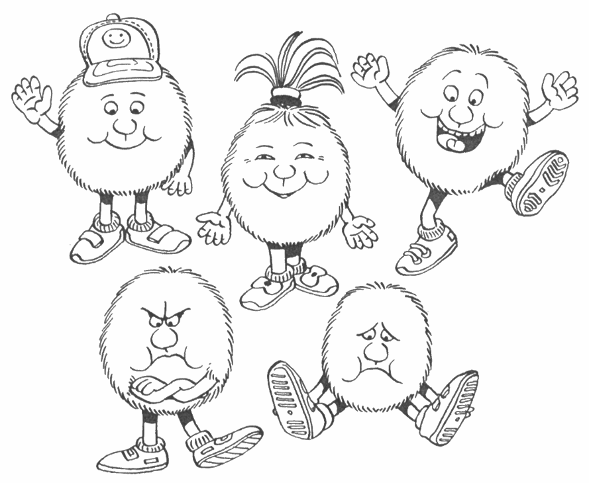 Обучающиеся объясняют свой выбор. Сдают листы…Педагог: Понравилось вам сегодня занятие?Все молодцы, спасибо за занятие! А сейчас давайте уберем свои рабочие места, вы можете быть свободны.Уборка рабочего местаПеречень вопросов к зачетупо дисциплине «Материаловедение»1. Виды сырья для косметических препаратов;2. Формы косметической продукции;3. Виды косметической продукции;4. Виды оборудования, используемые при различных процедурах;5. Устройство и правила технической эксплуатации глассперленового стерилизатора;6. Устройство и правила технической эксплуатации УФ-стерилизатора;7. Устройство и правила технической эксплуатации аппарата для маникюра8. Устройство и правила технической эксплуатации парафиновой ванны9. Устройство и правила технической эксплуатации прибора для горячего маникюра10. Техника безопасности при работе с оборудованием и инструментами в маникюрных работахБЮДЖЕТНОЕ ПРОФЕССИОНАЛЬНОЕ ОБРАЗОВАТЕЛЬНОЕ УЧРЕЖДЕНИЕ ВОЛОГОДСКОЙ ОБЛАСТИ «ВОЛОГОДСКИЙ КОЛЛЕДЖ ТЕХНОЛОГИИ И ДИЗАЙНА»основная ПРОГРАММа профессионального обученияпрограмма профессиональной подготовки ПО ПРОФЕССИИ «СПЕЦИАЛИСТ ПО ПЕДИКЮРУ»Рабочая программа ДИСЦИПЛИНЫ «Основы санитарии и гигиены»Рабочая программа разработана на основе: Федерального закона от 29.12.2012 N 273-ФЗ «Об образовании в Российской Федерации», Положения о структуре основной программы профессионального обучения БПОУ ВО «Вологодский колледж технологии и дизайна», утвержденного приказом директора колледжа от 30.08.2017 № 378,Методических рекомендаций о структуре рабочих программ, входящих с состав основной программы профессионального обучения, дополнительной образовательной программы БПОУ ВО «Вологодский колледж технологии и дизайна», утвержденных приказом директора колледжа от 19.09.2017 № 421.Программа рассмотрена на заседании предметной цикловой комиссии дисциплин отделения сферы услуг (протокол № 5 от 20.12.2019).Разработчики: Галимова Светлана Владиславовна, заведующий Ресурсным центром БПОУ ВО «Вологодский колледж технологии и дизайна»,Кузнецова Ольга Борисовна, преподаватель БПОУ ВО «Вологодский колледж технологии и дизайна»СОДЕРЖАНИЕПояснительная запискаЦель реализации программы и планируемые результаты обученияРабочая программа дисциплины «Основы санитарии и гигиены» является частью основной программы профессионального обучения по профессиональной подготовке «Специалист по педикюру», разработанной на основе:Федерального закона от 29.12.2012 N 273-ФЗ «Об образовании в Российской Федерации», Перечня профессий рабочих, должностей служащих, по которым осуществляется профессиональное обучение, утвержденного приказом Министерства образования и науки РФ от 02.07.2013 г. N 513,Постановлением Минтруда РФ от 10.11.1992 N 31 (ред. от 24.11.2008) «Об утверждении тарифно-квалификационных характеристик по общеотраслевым профессиям рабочих».На основании указанных документов и с учётом требований заказчика в результате освоения дисциплины слушатель должен уметь:соблюдать санитарные требования;предупреждать профессиональные заболевания.производить: гигиеническую очистку ногтей на пальцах ног, снятие лака, опиливание ногтей для придания им необходимой формы, покрытие ногтей гель лаком, составление комбинированных цветов лака, дезинфицирование инструмента.знать:санитарные правила и нормы (СанПиН);профилактику профессиональных заболеваний; правила выполнения педикюрных работ; правила санитарии и гигиены; назначение применяемых инструментов, приемы пользования ими и правила их хранения; способы приготовления лаков различных цветов и оттенков; правила обслуживания клиентов и способы оказания первой медицинской помощи.На реализацию Рабочей программы отводится 4 часа.Завершается обучение по учебной дисциплине проведением зачёта.Учебно-Тематический план и содержаниедисциплины «Основы санитарии и гигиены»Материально-техническое и информационное обеспечение, необходимое для освоения Рабочей программы Материально-техническое обеспечениеПрограмма предполагает наличие учебного кабинета.Оборудование учебного кабинета:мебель, предназначенная для группировки в различных конфигурациях;рабочее место преподавателя;гласперленовый стерилизатор;УФ- стерилизатор;Бактерицидный облучатель воздуха;Ёмкости для дезинфекции;Дезин. водные средства;комплекс учебно-методической документации.Технические средства обучения:электронные видеоматериалы;ноутбук;Информационное обеспечение обученияОсновные источники, законодательные и нормативные документы, электронные ресурсыОсновные источники- Чалова Л.Д. Основы санитарии и гигиены парикмахеров, Москва, ЭКСМО, 2012.Дополнительные источники        - Парикмахерские. Санитарно-эпидемиологические требования к устройству, оборудованию, и содержанию. Государственные санитарно-эпидемиологические правила и нормативы СанПиН 2.1.2.1199-03.Оценочные материалыПеречень вопросов к зачету по дисциплины «Основы санитарии и гигиены»Основные задачи гигиены и санитарииСанитарно-технические устройства педикюрного кабинетаОсвещения в педикюрном кабинетеИнфекция и классификация инфекционных заболеваний.Санитарные требования к педикюрным кабинетамИспользования белья в педикюрном кабинетеСанитарные требования к рабочим инструментамИнструменты, основные виды инструмента.Гигиены рабочего места мастера по педикюру.Дезинфекция, виды дезинфекций.Первая медицинская помощь при ожогах, кровотечениях.Химические средства дезинфекцииПравила хранения дезинфицирующих средствСтерилизация. Методы стерилизацииПравила личной гигиены работников педикюрном кабинете Ультрафиолетовое облучение. Методические материалы Методическая разработка занятияТема: Основы гигиены кожи и волосЦель: дать представление о понятиях: Основные правила гигиены в кабинетах педикюра. Первая медицинская помощь: отравления, ожоги, травмы и кровотечения.Материалы и оборудование: электронные видеоматериалы; ноутбук; проектор. Материал к занятиюПравила санитарии и гигиены при выполнении педикюраМастер педикюра должен быть обеспечен спецодеждой (халат — 3 смены, косынки — 3, фартуки — 3, полотенце для личного пользования - 3), инструментарием для педикюра, ванной для ног пациента с подведенной горячей и холодной водой, умывальником с горячей и холодной водой, общим дневным и искусственным освещением, а также местным искусственным освещением (лампой на подвижном штативе), лупой, резиновыми перчатками, а также необходимыми дезинфицирующими средствами, стерилизаторами, шкафом для чистого белья, бачком с крышкой для грязного белья, мусоросборником. Кабинет должен систематически проветриваться.Очень важно, чтобы внешний вид педикюрши соответствовал ее профессии. Она должна производить приятное впечатление на посетителей. Халат или форменная одежда должны быть безукоризненно чистыми, волосы убраны под косынку или шапочку.Руки должны быть идеально чистыми, ногти коротко подстрижены, покрыты неярким лаком или отполированы, кожа рук мягкая, сухая. Во время работы на руках не должно быть колец, перстней, браслетов, часов. Движения рук легкие, изящные, мягкие и пластичные.Работа педикюрши связана с проведением манипуляций не только на ногтях, но и на коже: удаление надкожицы у основания ногтя, заусениц, мозолей, натоптышей и других образований с применением различных инструментов (ножницы, щипцы, пилки, кусачки, специальные боры для обработки ногтей) (рис. 14, 15); перевязочного материала (марлевые салфетки, ватные тампоны), медикаментов (йод, спирт, синтомициновая эмульсия, раствор марганцовокислого калия). Все это требует поддержания идеальной чистоты в кабинете и на рабочем месте, аккуратности мастера и особого содержания ее рук, обязательной дезинфекции инструментов, а в отдельных случаях и стерилизации их. Условия выполнения процедур должны полностью исключать попадание микробов через кожу при легких травмах (уколах, порезах, царапинах).В кабинетах  педикюра необходимо ежедневно производить влажную уборку и проветривание. При эпидемиях гриппа мастер работает в марлевой маске.Перед началом работы и после приема каждого клиента стол необходимо протирать влажной салфеткой, а по окончании работы — салфеткой, смоченной в 1 %-ном растворе хлорамина.Чистый материал, белье хранят в отдельном ящике стола или шкафу. Для отработанного материала и грязного белья существуют специальные маркированные бачки с плотно закрывающейся крышкой.Все инструменты и посуду перед использованием следует стерилизовать. Инструменты надежнее всего стерилизовать кипячением. Но, учитывая, что педикюр выполняются острыми режущими инструментами, которые от кипячения тупятся, достаточно опустить их в дезинфицирующую жидкость Каретникова. Ее готовят в аптеке по следующему рецепту:карболовая кислота – 3 г,формалин - 20 г,гидрокарбонат натрия (питьевая сода) - 15 г,борная кислота - 6 г,дистиллированная вода - до 1000 мл.В эту жидкость инструмент помещают не менее чем на один час. При стерилизации в спирте-ректификате инструменты должны находиться в нем 40 мин, в растворе хлорамина (0,3 %-ном) — 20 мин.До поступления на работу мастера педикюра должны пройти медицинский осмотр и получить справку о допуске к работе. Кроме того, ежеквартально они должны осматриваться терапевтом, один раз в год венерологом и пройти флюорографию.Кабинет мастера педикюра – помещение с повышенным риском пожароопасности. Здесь находятся легко воспламеняющиеся вещества, вещества, способные выделять ядовитые газы при возгорании. Поэтому важно соблюдать режим вентиляции и очистки воздуха.В СанПиН 2.1.2.2631-10 есть по этому поводу особое замечание:Существуют также прописанные правила оказания первой доврачебной медицинской помощи.17 мая 2010 г. был издан приказ N 353н Минздравсоцразвития «О первой помощи». В нем, в частности, говорится, что первая помощь оказывается лицами, обязанными ее оказывать по закону или по специальному правилу и имеющими соответствующую подготовку. Такие уполномоченные сотрудники должны быть и на вашем предприятии, то есть в салоне красоты или ногтевой студии в каждой смене должен быть человек, обученный правилам оказания первой медицинской помощи, его полномочия утверждаются приказом по предприятию.«Правила техники безопасности и производственной санитарии для парикмахерских» более подробно описывают алгоритм действий при несчастном случае на предприятии индустрии красоты: этому посвящен раздел XIV. Оказание первой доврачебной медицинской помощи. Подробнее с ним можно ознакомиться в самом тексте Правил.18 мая 2004 года первым заместителем Министра труда и социального развития РФ была утверждена Инструкция по охране труда для маникюрши. Первая помощь при отравленияхПри отравлении газами (ацетилен, угарный газ, пары бензина и т.п.) пострадавшие ощущают: головную боль, “стук в висках”, “звон в ушах”, общую слабость, головокружение, сонливость; в тяжелых случаях может быть возбужденное состояние, нарушение дыхания, расширение зрачков.Оказывающий помощь должен:вывести или вынести пострадавшего из загазованной зоны;расстегнуть одежду и обеспечить приток свежего воздуха;уложить пострадавшего, приподняв ноги (при отравлении угарным газом – строго горизонтально);укрыть пострадавшего одеялом, одеждой и т.п.;поднести к носу пострадавшего ватку, смоченную раствором нашатырного спирта;дать выпить большое количество жидкости;при остановке дыхания приступить к искусственному дыханию;срочно вызвать квалифицированную медицинскую помощь.При отравлении хлором необходимо:промыть глаза, нос и рот раствором питьевой соды (1/2 чайной ложки на стакан воды);дать пострадавшему пить небольшими глотками теплое питье;направить пострадавшего в медпункт.При отравлениях испорченными продуктами (могут возникать головные боли, тошнота, рвота, боли в животе, общая слабость) необходимо:дать выпить пострадавшему 3 – 4 стакана воды или розового раствора марганцовокислого калия с последующим вызовом рвоты;повторять промывание 2 – 3 раза;дать пострадавшему активированный уголь (таблетки);напоить пострадавшего теплым чаем;уложить и тепло укрыть пострадавшего;при нарушении дыхания и остановке сердечной деятельности приступить к проведению искусственного дыхания и наружного массажа сердца;доставить пострадавшего в медпункт.Первая помощь при ожогах.Ожоги различают:термические ожоги – вызванные огнем, паром, горячими предметами, солнечными лучами, кварцем и др.;химические ожоги вызваны действием кислот и щелочей;электрические ожоги – вызванные воздействием электрического тока.По степени тяжести ожоги подразделяются на:ожоги 1 степени – характеризуются покраснением и отеком кожи;ожоги 2 степени – образуются пузыри на коже;ожоги 3 степени – характеризуются образованием струпов на коже в результате омертвения поверхностных и глубоких слоев кожи;ожоги 4 степени – происходит обугливание тканей кожи, поражение мышц, сухожилий и костей.Оказывающий первую помощь пострадавшим при термических и электрических ожогах обязан:вывести пострадавшего из зоны действия источника высокой температуры;потушить горящие части одежды (набросить любую ткань, одеяло и т.п. или сбить пламя водой);дать пострадавшему болеутоляющие средства;на обожженные места наложить стерильную повязку, при обширных ожогах прикрыть ожоговую поверхность чистой марлей или проглаженной простыней;при ожогах глаз делать холодные примочки из раствора борной кислоты (1/2 чайной ложки кислоты на стакан воды);доставить пострадавшего в медпункт.Оказывающий первую помощь при химических ожогах обязан:при попадании твердых частичек химических веществ на пораженные участки тела удалить их тампоном или ватой;немедленно промыть пораженное место большим количеством чистой холодной воды (в течение 10 – 15 мин.);при ожоге кожи кислотой делать примочки (повязку) с раствором питьевой соды (1 чайная ложка соды на стакан воды);при ожоге кожи щелочью делать примочки (повязку) с раствором борной кислоты (1 чайная ложка на стакан воды) или со слабым раствором уксусной кислоты (1 чайная ложка столового уксуса на стакан воды);при попадании жидкости или паров кислоты в глаза или полость рта промыть их большим количеством воды, а затем раствором питьевой соды (1/2 чайной ложки на стакан воды);при попадании брызг или паров щелочи в глаза или полость рта промыть пораженные места большим количеством воды, а затем раствором борной кислоты (1/2 чайной ложки на стакан воды);при попадании кислоты или щелочи в пищевод дать выпить не более 3 стаканов воды, уложить и тепло укрыть пострадавшего;в тяжелых случаях доставить пострадавшего в медпункт или любое лечебное учреждение.Запрещается:касаться руками обожженных участков тела;смазывать мазями или присыпать порошками обожженные участки кожи и слизистых поверхностей;вскрывать пузыри;удалять приставшие к обожженному месту различные вещества (мастика, канифоль, смолы и др.);срывать одежду и обувь с обожженного места.Травматические повреждения. Травматические повреждения могут быть закрытыми и открытыми. Закрытыми называются такие повреждения, при которых не нарушена целость кожных покровов. К этому виду повреждений относятся ушибы, растяжения, вывихи и переломы. Повреждения, при которых происходит нарушение  целости кожи (или слизистых оболочек), называются открытыми. К этому виду повреждений относятся порезы, раны, характерным признаком которых является кровотечение.При ушибе происходит повреждение мягких тканей с разрывом кровеносных сосудов и пропитывание тканей кровью. На месте ушиба образуется кровоподтек. Первая помощь при ушибах сводится к созданию пострадавшему полного покоя и местному применению холода (пузырь со льдом).Растяжение связок характеризуется припухлостью в области сустава, болезненностью и некоторым ограничением подвижности. При вывихах нарушается обычная форма сустава, резко ограничивается его подвижность.Первая помощь при растяжении связок и вывихах заключается в наложении повязки, которая обеспечит покой и неподвижность поврежденного сустава. Попытки вправления вывиха без врача недопустимы, так как они могут лишь ухудшить состояние больного и нанести добавочное повреждение.Признаками перелома (нарушения целости кости) являются сильная боль, припухлость, изменение формы и появление подвижности в месте повреждения. Первая помощь при переломах заключается в создании полной неподвижности поврежденного участка тела. Для этого необходимо наложить шину или другие подручные средства (палку, доску, фанеру, лыжи и др.).Порезы. В профессии маникюрши  порезы чаще всего возникают при использовании маникюрных инструментов. При порезах нарушается целость кожного покрова, возникает рана. В этом случае необходимо немедленно прекратить работу и даже незначительное повреждение кожи смазать настойкой йода. При этом смазывать надо лишь края раны, употребляя чистый ватный тампон.Для защиты от попадания грязи и болезнетворных микробов рану следует перевязать стерильным бинтом. При отсутствии бинта используют чистую марлю, салфетку, предварительно проглаженную утюгом. Повязку надо накладывать чистыми руками во избежание занесения в рану инфекции.Если повреждение кожи сопровождается кровотечением, его необходимо остановить.Кровотечение. Кровь человека состоит из плазмы, красных кровяных телец (эритроцитов), белых кровяных телец и кровяных пластинок.Кровь имеет исключительно большое значение для организма человека. Она приносит всем тканям и органам тела питательные вещества, кислород и выносит из них продукты распада. Сыворотка крови защищает организм от болезнетворных микробов.Свертывание крови — сложный процесс, суть которого заключается в превращении жидкой крови в сгусток. Образующийся сгусток закупоривает поврежденный сосуд, останавливая кровотечение.Быстрота образования сгустка, или свертываемость крови, зависит от наличия необходимого количества разнообразных веществ, в том числе солей кальция.Если у пострадавшего кровь не свертывается или свертываемость ее понижена, то кровотечение будет продолжаться.Кровотечение при ранении мельчайших сосудов кожи обычно прекращается самостоятельно без проведения специальных мероприятий.Применение специальных средств останавливает кровотечение значительно быстрее, а это предохраняет организм человека от проникания болезнетворных микробов.В настоящее время существует много средств, останавливающих кровотечение: перекись водорода, алюминиевые квасцы, раствор полуторахлористого железа и др.В салоне красоты для остановки кровотечения применяют перекись водорода и алюминиевые квасцы.Перекись водорода употребляется в виде 3—6%-ного раствора без запаха и. цвета. Для остановки кровотечения ватку смачивают в перекиси водорода и прикладывают к ранке. Чаще используют стеклянную палочку, на которую наматывают ватку. После каждого посетителя ватку меняют. Однако раствор перекиси водорода останавливает кровотечение очень медленно. Быстро останавливают  кровотечение  алюминиевые квасцы. Алюминиевые квасцы выпускаются в виде камня, карандаша и кристаллического порошка (алюминиевые жженые квасцы). Но в таком виде алюминиевые квасцы использовать для остановки кровотечения нельзя, так как они могут стать средством передачи заболеваний кожи. При трении о поврежденную поверхность на квасцовый карандаш или камень могут попасть болезнетворные микробы, находящиеся на коже или в крови пострадавшего. При повторном применении этого карандаша или камня для остановки кровотечения у другого пострадавшего микробы могут быть занесены в его кровь. Поэтому алюминиевые квасцы применяют в виде раствора. Раствор алюминиевых квасцов готовят следующим образом: в чистый флакон наливают 15—20 мл перекиси водорода, насыпают небольшими порциями кристаллы квасцов  и  взбалтывают до полного растворения. Затем добавляют новую порцию квасцов и делают так; до тех пор, пока на дне флакона не останется некоторое количество нерастворенных кристаллов.  Приготовленный таким образом раствор называется насыщенным раствором алюминиевых квасцов в перекиси водорода.Раствор квасцов сохраняется долго, если флакон, в который он налит, сделан из темного стекла и имеет плотную пробку. Положительным качеством раствора алюминиевых квасцов при нанесении его на ранку является быстрое образование сгустка крови. Кроме того, алюминиевые квасцы при употреблении не пачкают белье и кожу. Эти свойства способствуют широкому применению квасцов в качестве кровоостанавливающего средства.Санитарные требования к кровоостанавливающим средствам сводятся к следующему: они должны быстро образовывать сгусток крови, т. е. останавливать кровотечение; не должны оказывать вредного воздействия на кожу посетителя и окрашивать ее.Этим требованиям отвечают 3—6%-ный раствор перекиси водорода и насыщенный раствор алюминиевых квасцов.При повреждении кожи, сопровождающимся сильным кровотечением, применение перечисленных химических веществ оказывается недостаточным.В этих случаях в порядке оказания первой помощи необходимо:а) прижать кровоточащее место давящей повязкой. На кровоточащее место наложить сложенную в несколько раз стерильную марлю, на нее — слой ваты. Повязку туго закрепить круговым бинтованием. При отсутствии стерильной марли можно употребить проглаженный горячим утюгом кусок полотна или другого материала.Благодаря давящему действию повязки кровотечение останавливается, так как происходит сдавливание сосудов;б) приподнять поврежденную часть тела, чтобы уменьшить кровотечение (например, руку). Обычно такое положение придается после наложения давящей повязки;в) прижать пальцем кровеносный сосуд. Этот способ применяется при сильных кровотечениях в порядке экстренной помощи;г)  максимально согнуть конечность.Например, при ранении сосудов предплечья руку сгибают в локтевом суставе, при ранении сосудов голени конечность сгибают и прибинтовывают и т. д.;д) перетянуть конечность. При сильном кровотечении, если рана находится на руке или на ноге, следует наложить жгут. Жгут представляет собой эластичную резиновую трубку длиной 1,5 м. При отсутствии жгута можно воспользоваться платком и т. д. Жгут обычно накладывают на приподнятое плечо или бедро. Жгут растягивают, делают 2—3 оборота вокруг конечности, закрепляют. Во избежание ущемления кожи жгут рекомендуется накладывать поверх полотенца или бинта. При правильном наложении жгута первый, оборот должен быть самым тугим. При слабом наложении жгута кровотечение не прекращается, а усиливается. При чрезмерно сильном сдавливании может произойти паралич нервов. Правильность наложения жгута проверяется по прекращению кровотечения. Жгут можно держать не более 2 ч с момента его наложения. В противном случае может наступить омертвение тканей. Чтобы этого не произошло, необходима при направлении пострадавшего в больницу указать время наложения жгута.Контрольные вопросы:Перечислите основные правила гигиены в кабинетах маникюра. Как оказать первую медицинскую помощь при:отравлениях, ожогах, травмах,кровотечениях.БЮДЖЕТНОЕ ПРОФЕССИОНАЛЬНОЕ ОБРАЗОВАТЕЛЬНОЕ УЧРЕЖДЕНИЕ ВОЛОГОДСКОЙ ОБЛАСТИ «ВОЛОГОДСКИЙ КОЛЛЕДЖ ТЕХНОЛОГИИ И ДИЗАЙНА»основная ПРОГРАММа профессионального обученияпрограмма профессиональной подготовки ПО ПРОФЕССИИ «СПЕЦИАЛИСТ ПО педикюру»Рабочая программа дисциплины «Технология педикюра»Рабочая программа разработана на основе: Федерального закона от 29.12.2012 N 273-ФЗ «Об образовании в Российской Федерации», Положения о структуре основной программы профессионального обучения БПОУ ВО «Вологодский колледж технологии и дизайна», утвержденного приказом директора колледжа от 30.08.2017 № 378,Методических рекомендаций о структуре рабочих программ, входящих с состав основной программы профессионального обучения, дополнительной образовательной программы БПОУ ВО «Вологодский колледж технологии и дизайна», утвержденных приказом директора колледжа от 19.09.2017 № 421.Программа рассмотрена на заседании предметной цикловой комиссии дисциплин отделения сферы услуг (протокол № 5 от 20.12.2019).Разработчики: Галимова Светлана Владиславовна, заведующий Ресурнсным центром БПОУ ВО  «Вологодский колледж технологии и дизайна»,Кузнецова Ольга Борисовна, преподаватель БПОУ ВО «Вологодский колледж технологии и дизайна»СОДЕРЖАНИЕПояснительная запискаЦель реализации программы и планируемые результаты обученияРабочая программа дисциплины «Технология педикюра» является частью основной программы профессионального обучения по профессиональной подготовке «Специалист по педикюру», разработанной на основе:Федерального закона от 29.12.2012 N 273-ФЗ «Об образовании в Российской Федерации», Перечня профессий рабочих, должностей служащих, по которым осуществляется профессиональное обучение, утвержденного приказом Министерства образования и науки РФ от 02.07.2013 г. N 513,Постановлением Минтруда РФ от 10.11.1992 N 31 (ред. от 24.11.2008) «Об утверждении тарифно-квалификационных характеристик по общеотраслевым профессиям рабочих».На основании указанных документов и с учётом требований заказчика в результате освоения дисциплины слушатель должен уметь:производить: гигиеническую очистку ногтей на пальцах ног, снятие лака, опиливание ногтей для придания им необходимой формы, обработка стоп покрытие ногтей гель лаком, дезинфицирование инструмента;выполнять технологии аппаратного,  комбинированного, химического, SPA маникюров;выполнять процедуру парафинотерапии и расслабляющую процедуру кистей ног.знать:правила выполнения педикюрных работ; правила санитарии и гигиены; назначение применяемых инструментов, приемы пользования ими и правила их хранения; правила обслуживания клиентов и способы оказания первой медицинской помощи.На реализацию Рабочей программы отводится 40 часов.Завершается обучение по учебной дисциплине проведением дифференцированного зачета.Учебно-Тематический план и содержаниедисциплины «Технология маникюра»Материально-техническое и информационное обеспечение, необходимое для освоения Рабочей программы Материально-техническое обеспечениеПрограмма предполагает наличие учебного кабинета.Оборудование учебного кабинета:мебель, предназначенная для группировки в различных конфигурациях;рабочее место преподавателя;комплекс учебно-методической документации.Технические средства обучения:электронные видеоматериалы;ноутбук;экран.Информационное обеспечение обученияОсновные источники, законодательные и нормативные документы, электронные ресурсыОсновные источникиВетрова А.В. Маникюрша-стилист. -  Ростов-на-Дону: «Феникс», 2003.Моника Бюкман. Ногти. Советы профессионалов. Кристина $К 2013.Н.Б. Шешко. Мастер маникюра и педикюра. Минск «Букмастер» 2013.Дополнительные источникиЖурнал Ногтевой Сервис.Журнал Красивый бизнес.Интернет-ресурсы: www.academy.ask@ru.henkei.com; www.unicosm.ru; www.akd.ruОценочные материалыПеречень вопросов к дифференцированному зачетупо дисциплине «Технология педикюра»Оборудование рабочего места педикюрши.Охрана труда. Условия труда. Законодательство о труде предприятии.  Личная гигиена мастераИнструменты для педикюрных работ.Назначение каждого вида инструмента, правила применения, дезинфекции и хранения, сроки эксплуатации.Расходные материалы, сроки и правила хранения.Белье для педикюрных работ, полотенца, салфетки. Правила пользования, хранения, стерилизации. Виды педикюра и их отличияКлассический педикюр. Технология выполненияПонятие о массаже стоп. Физиологическое воздействие массажа. Техника массажа стопТехнология аппаратного педикюра. Достоинства и недостаткиТехнология комбинированного педикюра. Достоинства и недостаткиТехнология SPA педикюра. ПарафинотерапияТехнология комбинированного педикюра. Достоинства и недостаткиОсобенности химического педикюраТехники  покрытия лаком  натуральных ногтей.Технология покрытия ногтей гель лакомВиды дизайна на ногтяхРасчёт косметических средств на одну процедуруМетодические материалы Методическая разработка занятияТема: Виды маникюра. Технология комбинированного педикюра.Цель: дать представление об особенностях комбинированного педикюра, его преимуществах и недостатках, пошаговой технологии выполнения, показаниях и противопоказаниях.Материалы и оборудование: электронные видеоматериалы; ноутбук; проектор. Материал к занятиюТехнология комбинированного педикюра настолько простая и доступная, что такой вид ухода очень часто используется девушками для самостоятельного домашнего педикюра. Особенности комбинированного педикюраПрежде чем приступать к выполнению любого дизайна ногтей, нужно сделать гигиенический педикюра. Это позволит вашим ножкам выглядеть ухоженными и аккуратными. Впечатление от самого красивого нейл-арта могут испортить неухоженные ноги. При помощи комбинированного педикюра вы сможете привести свои ручки в порядок за самый короткий срок, а эффект от такого ухода сохранится надолго.При любом виде педикюра выполняется не только корректировка формы и длины ноготков, но и удаление кутикулы – мягких тканей, нарастающих в основании ногтя. При этом удаление этих тканей может производиться разными способами. Технология комбинированного педикюра подразумевает устранение кутикулы посредством её обрезания. Для этого она должна сначала размягчиться за счёт нанесения на неё специального средства на базе фруктовых кислот. После этого выполняется распаривание кончиков пальцев для ещё большего размягчения кутикулы. И только после этого можно приступать к удалению тканей при помощи щипцов или маникюрных ножниц.Такой вид педикюра подходит для тех: у кого от природы очень плотная, разросшаяся кутикула;также данная методика может применяться теми женщинами, которые давно не ухаживали за руками и не удаляли кутикулу;Преимущества и недостатки комбинированного педикюраОсобая технология выполнения комбинированного педикюра даёт множество преимуществ: Этот вид педикюра позволяет справиться даже с сильно загрубевшей, ороговевшей кутикулой, которую вы не сможете убрать с помощью других видов педикюра. Благодаря комбинированному педикюру вы быстро приведёте запущенные ноги в порядок. Эффект от такого педикюра сохраняется надолго. Достаточно делать процедуру раз в месяц. Это единственный вид педикюра, который подходит для более плотной кожи мужских ног. Стоимость процедуры комбинированного педикюра вполне доступная. Как и у любой процедуры, у комбинированного педикюра есть свои недостатки: Главный недостаток – это риск повреждения кутикулы и тканей вокруг ногтя, что может привести к проникновению инфекции и воспалению. Именно поэтому перед выполнением процедуры нужно тщательно продезинфицировать все инструменты, а саму процедуру проводить при наличии навыков или обращаться в салон. Неприятные ощущения и небольшая болезненность процедуры. Комбинированного педикюра: технология выполнения пошагово Для проведения такого педикюра  в салоне у мастеров есть всё, что требуется, но если вы собираетесь выполнять его дома, то вам понадобятся: Таз  для распаривания ног; соль и мыло; специальное средство для обработки кутикулы; апельсиновая палочка; набор маникюрных пилочек; ножницы для маникюра с закруглёнными концами; щипчики для маникюра; ухаживающие масла для зоны кутикулы. Процедура комбинированного педикюра проходит в такой последовательности: Дезинфицируем все инструменты и свои руки. В салоне руки мастера обрабатываются антисептиком. Прежде всего, нужно удалить старое лаковое покрытие, если таковое имеется. До выполнения ванночек нужно подкорректировать длину и форму ногтей, поскольку на влажных пластинах это делать нельзя. Влажные ногти во время подпиливания могут слоиться. Во время обработки пилочкой движения должны быть направлены в одну сторону. Теперь приступаем к обработке кутикулы. Для начала на неё наносится состав на базе органических кислот. Он должен впитаться в кожу. Наносим  ремувер на область кутикулыТеперь с помощью апельсиновой палочки отодвигаем и приподнимаем кутикулу. Далее с помощью щипчиков отодвинутая кутикула срезается. Это можно делать и маникюрными ножницами с закруглёнными концами. Важно делать это очень точно и аккуратно, чтобы не повредить кожу вокруг ногтя. Иначе в появившиеся порезы может проникнуть инфекция и вызвать воспаление. При помощи педикюрной пилки обрабатываем стопы по рисунку кожи, сначала жестким абразивом, затем боле мягким.Завершающим этапом будет нанесение средства для питания и увлажнения кутикулы.Показания и противопоказанияВыполнение комбинированного педикюра показано всем тем, у кого очень грубая, плотная, ороговевшая или разросшаяся кутикула. Это касается и тех женщин, которые давно не делали педикюр, а также мужчин, обладающих от природы более плотной и грубой кутикулой.Комбинированный педикюр подходит не всем. Более того существует целый ряд противопоказаний для выполнения данной процедуры. Обрезной уход нельзя выполнять:при наличии травм, дефектов или заболеваний ногтевых пластин, например, грибка ногтей;при воспалённой коже вокруг ногтей и наличии ранок от процедуры лучше на время отказаться;очень тонкие кожные покровы также служат противопоказанием для выполнения процедуры, поскольку велик риск травм кожи;если у вас сосуды находятся близко к кожным покровам, то этот педикюр вам не подходит;при диабете и заболеваниях, связанных со свёртываемостью крови, обрезной педикюр строго противопоказан;Контрольные вопросы:Опишите особенности комбинированного педикюра. Сформулируйте  преимущества и недостатки комбинированного педикюра. Опишите пошаговую технологию выполнения комбинированного педикюра. Назовите показания и противопоказания комбинированного педикюраБЮДЖЕТНОЕ ПРОФЕССИОНАЛЬНОЕ ОБРАЗОВАТЕЛЬНОЕ УЧРЕЖДЕНИЕ ВОЛОГОДСКОЙ ОБЛАСТИ «ВОЛОГОДСКИЙ КОЛЛЕДЖ ТЕХНОЛОГИИ И ДИЗАЙНА»основная ПРОГРАММа профессионального обученияпрограмма профессиональной подготовки ПО ПРОФЕССИИ «Специалист по педикюру»Рабочая программа ПРАКТИЧЕСКОГО ОБУЧЕНИЯ:УЧЕБНАЯ И Производственная ПРАКТИКАРабочая программа разработана на основе: Федерального закона от 29.12.2012 N 273-ФЗ «Об образовании в Российской Федерации», Положения о структуре основной программы профессионального обучения БПОУ ВО «Вологодский колледж технологии и дизайна», утвержденного приказом директора колледжа от 30.08.2017 № 378,Методических рекомендаций о структуре рабочих программ, входящих с состав основной программы профессионального обучения, дополнительной образовательной программы БПОУ ВО «Вологодский колледж технологии и дизайна», утвержденных приказом директора колледжа от 19.09.2017 № 421.Программа рассмотрена на заседании предметной цикловой комиссии дисциплин отделения сферы услуг (протокол № 5 от 20.12.2019).Разработчики: Галимова Светлана Владиславовна, заведующий Ресурсным центром БПОУ ВО «Вологодский колледж технологии и дизайна»,Кузнецова Ольга Борисовна, преподаватель БПОУ ВО «Вологодский колледж технологии и дизайна»СОДЕРЖАНИЕПояснительная запискаЦель реализации программы и планируемые результаты обученияРабочая программа учебной и производственной практики является частью основной программы профессионального обучения по профессиональной подготовке «Специалист по педикюру», разработанной на основе:Федерального закона от 29.12.2012 N 273-ФЗ «Об образовании в Российской Федерации», Перечня профессий рабочих, должностей служащих, по которым осуществляется профессиональное обучение, утвержденного приказом Министерства образования и науки РФ от 02.07.2013 г. N 513,Постановления Минтруда РФ от 10.11.1992 N 31 (ред. от 24.11.2008) «Об утверждении тарифно-квалификационных характеристик по общеотраслевым профессиям рабочих».В результате освоения модуля обучающийся должен освоить выполнение работ, предусмотренные Постановлением Минтруда РФ от 10.11.1992 N 31 (ред. от 24.11.2008) «Об утверждении тарифно-квалификационных характеристик по общеотраслевым профессиям рабочих».Характеристика работ: Гигиеническая очистка ногтей на пальцах ног, снятие лака, опиливание ногтей для придания им необходимой формы, обработка стоп. Покрытие ногтей лаком. Составление комбинированных цветов лака. Дезинфекция и стерилизация инструмента, оборудования и рабочего места.На реализацию Рабочей программы отводится 96 часов.Завершается обучение по учебной практике проведением дифференцированного зачета.Учебно-Тематический план и содержаниеучебной и производственной практикиМатериально-техническое обеспечение, необходимое для освоения Рабочей программы учебной и производственной практикиМатериально-техническое обеспечениеРеализация программы предполагает наличие учебного кабинета, лаборатории и мастерской с необходимым комплектом оборудования.Оборудование учебного кабинета:комплект оборудования;комплект профессиональных косметических средств по уходу за кожей рук и ногтей;комплект учебно-методической документации;комплект наглядных пособий;комплект видеоматериалов по предмету.Оборудование лабораторий и рабочих мест лабораторий: технологическое оборудование для выполнения услуг;профессиональные косметические средства по уходу за кожей рук и ногтейкомплект учебно-методической документации по предмету.Оборудование мастерской и рабочих мест мастерской: рабочие места по количеству обучающихся;набор  инструментов и приспособлений;технологическое оборудование.Информационное обеспечение обученияПеречень рекомендуемых учебных изданий, Интернет-ресурсов, дополнительной литературыОсновные источники:Учебники: Ветрова А.В. Парикмахер-стилист. -  Ростов-на-Дону: «Феникс», 2003. Моника Бюкман . Ногти . Советы профессионалов. Кристина $К 2013г.Н.Б. Шешко мастер маникюра и педикюра. Минск «Букмастер»№ 2013г.Дополнительные источники:Учебные пособия.Панина Н.И. Парикмахер-универсал – М.: Академия, 2008.Герега Т.М. Технология парикмахерских услуг. Рабочая тетрадь. - М.: Академия, 2007.Гутыря Л.Г. Парикмахерское мастерство. – Харьков  «Фолио»,2004. Журналы:       1.Ногтевой Сервис.       2. Красивый бизнес.Интернет-ресурсы: www.academy.ask@ru.henkei.com; www.unicosm.ru.; www.akd.ru. УТВЕРЖДАЮ:директор БПОУ ВО «Вологодский колледж технологии и дизайна»_______________И.А.Невскаяприказ № 579 от 31.08.2022 г.Курсы, предметыСодержание Основы предпринимательстваСущность предпринимательской деятельности, субъекты и объекты предпринимательской деятельности; организационно - правовые формы предприятий; объединение и реорганизация предприятий, порядок  создания и прекращение деятельности предприятия.Ценообразование на продукцию, система налогообложения, организация труда и заработной платы; бизнес-планирование; психология и этика коммерческой деятельности.Деловая культураЭтическая культура. Мораль, этика, нравственность. Основные категории этики. Понятие этикета. Профессиональная этика. Профессиональные моральные нормы: вежливость, корректность, такт, чувство меры.Понятие общения. Деловое общение. Культура общения. Понятие вербального и невербального общения. Обратная связь. Типы вопросов. особенности речевого этикета в профессиональном общении. Виды невербальных средств общения. Техники общения. Понимание и восприятие в процессе общения.Темперамент  и его типы. Понятие чувства и эмоции. Приёмы саморегуляции. Конфликт. Стратегии поведения в конфликтной ситуации. Культура преобразования и разрешения конфликтов.МатериаловедениеСредства, используемые в педикюре  по уходу за ногтямиСредства, используемые в педикюре  по уходу за кожей рукОборудование, используемое  в педикюре:1) стерилизаторы;2) аппарат для педикюра;3) парафиновая ванна.Устройство и принцип работы,  уходОсновы санитарии и гигиеныОсновные задачи предмета. Понятие о санитарии и гигиене. Требования к помещениям педикюрных кабинетов. Требования к помещениям педикюрных кабинетов. Освещение в кабинетах педикюра. Санитарные требования к педикюрным кабинетам. Использование белья в педикюрных кабинетах. Рабочие инструменты в кабинетах педикюра.Основные правила гигиены в кабинетах педикюра. Первая медицинская помощь: отравления, ожоги, травмы и кровотечения.Вирусные, грибковые заболевания. Паразитарные заболевания кожи: чесотка. Профессиональные заболевания.Технология педикюраПроведение эстетико-технологических процессов услуг педикюра.  Подготовительные работы в кабинете  педикюра.Комбинированный  педикюр.Подготовительные и заключительные работы  при комбинированном  педикюре.Организация рабочего места при классическом педикюре.Технология комбинированного педикюра.Аппаратный  педикюр.  Подготовительные и заключительные работы. Организация рабочего места.  Технология аппаратного  педикюра.Особенности химического педикюра.  Подготовительные и заключительные работы. Организация рабочего места.  Технология химического   педикюра.Технология  выполнения покрытие ногтей гель лакомЗапечатывание ногтевой пластины. Полировка ногтей по маслу и без масла.SPA педикюр.  Подготовительные и заключительные работы. Организация рабочего места.  Технология SPA педикюра.Парафинотерапия.  Подготовительные и заключительные работы. Организация рабочего места.  Технология выполнения парафинотерапии.Технология расслабляющей процедуры для стоп ног.Расчёт косметических средств на одну процедуру.Прейскурант цен в педикюрном кабинете.Кабинеты:№ каб.гуманитарных и социально-экономических дисциплин43, 59иностранного языка50, 58медико-биологических дисциплин54безопасности жизнедеятельности7рисунка и живописи27Лаборатории: информатики и информационных технологий29технологии педикюра, и художественного оформления ногтейМастерские: салон эстетических косметических услуг7УТВЕРЖДАЮ:директор БПОУ ВО «Вологодский колледж технологии и дизайна»_______________И.А.Невскаяприказ № 527 от 31.08.2021 г.№ п/пКурсы, предметыКоличество часовФормы аттестации1.Теоретическое обучение по профессии1.1.Экономический курс1.1.1.Основы предпринимательства21.2.Технический (общетехнический и отраслевой) курс1.2.1.Деловая культура21.3.Специальный курс1.3.1Материаловедение41.3.2Основы санитарии и гигиены4Зачет1.3.3Технология педикюра40Дифференциро ванный зачет1.3.4Покрытие ногтей гель лаком40Дифференциро ванный зачет2.Практическое обучение2.1.Учебная практика56Дифференцированный зачет2.2.Производственная практика40Консультации4Итоговая аттестация8Квалификационный экзаменИтого:160НеделяКурсы, предметыКоличество часов 1 неделяТеоретическое обучение по профессии1 неделяЭкономический курс1 неделяОсновы предпринимательства21 неделяТехнический (общетехнический и отраслевой) курс1 неделяДеловая культура21 неделяСпециальный курс1 неделяМатериаловедение41 неделяОсновы санитарии и гигиены41-3 неделяТехнология педикюра403-6 неделяТехнология покрытия ногтей гель лаком406-8 неделяПрактическое обучение6-8 неделяУчебная практика568-10 неделяПроизводственная практика408-10 неделяКонсультации48-10 неделяИтоговая аттестация8Пояснительная запискаучебно-Тематический план и содержание учебного материалаМатериально-техническое и информационное обеспечение, необходимое для освоения Рабочей программы№ п/пНаименование темСодержаниеОбщий объём часовв том числев том числеСамост. работа, час.Аттестация, час.№ п/пНаименование темСодержаниеОбщий объём часовЛекции, час.Практические, час.Самост. работа, час.Аттестация, час.Организационно - правовые формы предприятийСущность предпринимательской деятельности, субъекты и объекты предпринимательской деятельности;организационно - правовые формы предприятий; объединение и реорганизация предприятий, порядок  создания и прекращение деятельности предприятия.11Бизнес - планирование предприятияЦенообразование на продукцию, система налогообложения, организация труда и заработной платы; бизнес-планирование; психология и этика коммерческой деятельности.11ИТОГО22Пояснительная запискаучебно-Тематический план и содержание учебного материалаМатериально-техническое и информационное обеспечение, необходимое для освоения Рабочей программы№ п/пНаименование темСодержаниеОбщий объём часовв том числев том числеСамост. работа, час.Аттестация, час.№ п/пНаименование темСодержаниеОбщий объём часовЛекции, час.Практические, час.Самост. работа, час.Аттестация, час.Профессиональная этикаВербальное и невербальное общениеЭтическая культура. Мораль, этика, нравственность. Основные категории этики. Понятие этикета. Профессиональная этика. Профессиональные моральные нормы: вежливость, корректность, такт, чувство меры.Понятие общения. Деловое общение. Культура общения. Понятие вербального и невербального общения. Обратная связь. Типы вопросов. особенности речевого этикета в профессиональном общении. Виды невербальных средств общения. Техники общения. Понимание и восприятие в процессе общения.11Проявление индивидуальных особенностей личности в профессиональном общенииТемперамент  и его типы. Понятие чувства и эмоции. Приёмы саморегуляции. Конфликт. Стратегии поведения в конфликтной ситуации. Культура преобразования и разрешения конфликтов. 11ИТОГО22Пояснительная запискаучебно-Тематический план и содержание учебного материалаМатериально-техническое и информационное обеспечение, необходимое для освоения Рабочей программыОценочные материалы № п/пНаименование темСодержаниеОбщий объём часовв том числев том числеСамост. работа, час.Аттестация, час.№ п/пНаименование темСодержаниеОбщий объём часовЛекции, час.Практические, час.Самост. работа, час.Аттестация, час.Тема 1. Средства  по  уходу  за  кожейСредства, используемые в педикюре  по уходу за ногтями11Тема 1. Средства  по  уходу  за  кожейСредства, используемые в педикюре  по уходу за кожей рук11Тема 2. Технологическое оборудование Оборудование, используемое в педикюре :1) стерилизаторы;2) аппарат для педикюра;3) парафиновая ванна.Устройство и принцип работы,  уход22Тема 2. Технологическое оборудование ИТОГО44Пояснительная запискаучебно-Тематический план и содержание учебного материалаМатериально-техническое и информационное обеспечение, необходимое для освоения Рабочей программыОценочные материалы № п/пНаименование темСодержаниеОбщий объём часовв том числев том числеСамост. работа, час.Аттестация, час.№ п/пНаименование темСодержаниеОбщий объём часовЛекции, час.Практические, час.Самост. работа, час.Аттестация, час.Тема 1.Санитарные правила и нормы Основные задачи предмета. Понятие о санитарии и гигиене. Требования к помещениям педикюрных кабинетов. Требования к помещениям педикюрных кабинетов. Освещение в кабинетах педикюра. Санитарные требования к педикюрным кабинетам. Использование белья в педикюрных кабинетах. Рабочие инструменты в кабинетах педикюра.11Тема 2. Основы гигиены кожи и волосОсновные правила гигиены в кабинетах педикюра. Первая медицинская помощь: отравления, ожоги, травмы и кровотечения.11Тема 3. Заболевания кожи и волосВирусные, грибковые заболевания. Паразитарные заболевания кожи: чесотка, педикулез. Профессиональные заболевания11Зачет11ИТОГО431Пояснительная запискаучебно-Тематический план и содержание учебного материалаМатериально-техническое и информационное обеспечение, необходимое для освоения Рабочей программыОценочные материалы № п/пНаименование темСодержаниеОбщий объём часовв том числев том числеСамост. работа, час.Аттестация, час.№ п/пНаименование темСодержаниеОбщий объём часовЛекции, час.Практические, час.Самост. работа, час.Аттестация, час.Тема 1.Технология педикюраПроведение эстетико-технологических процессов услуг педикюра11Тема 1.Технология педикюраПодготовительные работы в кабинете  педикюра11Тема  2. Виды маникюраАппаратный педикюр918Тема  2. Виды маникюраПодготовительные и заключительные работы  при аппаратном педикюре211Тема  2. Виды маникюраОрганизация рабочего места при аппаратном педикюре413Тема  2. Виды маникюраКомбинированный педикюр.  Подготовительные и заключительные работы. Организация рабочего места.  11Тема  2. Виды маникюраТехнология комбинированного  педикюра.66Тема  2. Виды маникюраОсобенности химического педикюра.  Подготовительные и заключительные работы. Организация рабочего места.  11Тема  2. Виды маникюраТехнология химического педикюра.33Тема 3. Профессиональное покрытие ногтей лакомТехнология  выполнения покрытие ногтей лаком211Тема 3. Профессиональное покрытие ногтей лакомЗапечатывание ногтевой пластины. Полировка ногтей по маслу и без масла11Тема 4. Профилактические процедуры  по уходу за рукамиSPA педикюр .  Подготовительные и заключительные работы. Организация рабочего места.  11Тема 4. Профилактические процедуры  по уходу за рукамиТехнология SPA педикюр.22Тема 4. Профилактические процедуры  по уходу за рукамиПарафинотерапия.  Подготовительные и заключительные работы. Организация рабочего места.  11Тема 4. Профилактические процедуры  по уходу за рукамиТехнология выполнения парафинотерапии.11Тема 4. Профилактические процедуры  по уходу за рукамиТехнология расслабляющей процедуры для стоп.211Тема 5. ЦенообразованиеРасчёт косметических средств на одну процедуру.Прейскурант цен в педикюрном кабинете11Дифференцированный зачет11ИТОГО4013261Пояснительная запискаучебно-Тематический план и содержание учебного материалаМатериально-техническое обеспечение, необходимое для освоения Рабочей программыОтчет о производственной практикеНаименование темСодержаниеОбщий объём часовНаименование темСодержаниеОбщий объём часовУчебная практикаУчебная практика56Тема 1.Вводное занятие1Тема 2.Безопасность труда, электробезопасность, пожарная безопасность1Тема 3.Освоение приемов, владение инструментами1Тема 4.Освоение подготовительных и заключительных работ по обслуживанию клиентов1Тема 5.Проведение подготовительных и заключительных работ при оказании услуг педикюра2Тема 6. Аппаратный педикюрПроведение диагностики состояния кожи кистей  и ногтевой пластины клиента  2Тема 6. Аппаратный педикюрВыполнение технологической последовательности услуг аппаратного педикюра12Тема 6. Аппаратный педикюрВыполнение технологии профессионального покрытия ногтей лаком8Тема 6. Аппаратный педикюрОрганизация рабочего места для выполнения  аппаратного педикюра4Тема 7. Комбинированный педикюрПроведение подготовительных работ при выполнении комбинированного педикюра2Тема 7. Комбинированный педикюрОрганизация рабочего места для выполнения комбинированного педикюра2Тема 7. Комбинированный педикюрВыполнения технологической последовательности услуг комбинированного педикюра2Тема 8. SPA педикюрПроведение подготовительных работ при выполнении SPA педикюра2Тема 8. SPA педикюрОрганизация рабочего места для выполнения SPA педикюра2Тема 8. SPA педикюрВыполнение технологической последовательности услуг SPA педикюр2Тема 9. ПарафинотерапияПроведение подготовительных работ при выполнении парафинотерапии2Тема 9. ПарафинотерапияОрганизация рабочего места для выполнения парафинотерапии2Тема 9. ПарафинотерапияВыполнение технологической последовательности услуг парафинотерапии2Тема 10. Химический педикюрПроведение подготовительных работ при выполнении химического педикюра2Тема 10. Химический педикюрОрганизация рабочего места для выполнения  химического педикюра 2Тема 10. Химический педикюрВыполнение технологической последовательности услуг химического педикюра2Производственная практикаВиды работ.Выполнение основных этапов технологии услуг: аппартного, комбинированного, SPA педикюров, парафинотерапии, профессиональное покрытие ногтей лаком, запечатывание ногтевой пластины, полировка по маслу.Разработка технологий с учетом запроса клиента.Самостоятельное принятие решения в производственной ситуации.Совершенствование качественного уровня основных услуг.40ИТОГО96